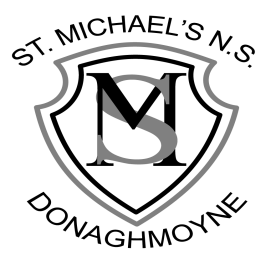 St Michael’s NS,				              Donaghmoyne,                                                                                                            Telephone: 042 9662284Carrickmacross,		                                      Email: stmichaelsnsdonaghmoyne@gmail.comCo. Monaghan,                                                                                                Website: www.stmichaelsns.ieA81 EA37.Principal: Ms F WhelanVice Principal: Mrs R CampbellAnnual Admission Noticein respect of admissions to the 2023/2024 school yearAdmission Policy and Application FormA copy of the school’s Admission Policy and the Application Form for Admission for the 2023/2024 school year is available as follows: –To download at: www.stmichaelsns.ieOn request: By emailing stmichaelsnsdonaghmoyne@gmail.comOn request: By writing toSt Michael’s National School,Donaghmoyne,Carrickmacross,Co MonaghanA81EA37.Part 1 - Admissions to the 2023/2024 school yearApplication and Decision Dates for admission to 2023/2024The following are the dates applicable for admission to Junior Infants:Failure to accept an offer within the prescribed period mentioned above may result in the offer being withdrawn.Note: the school will consider and issue decisions on late applications in accordance with the school’s admission policy.Number of places being made available in 2023/2024The school will commence accepting applications for admission onNov 7th 2022The school shall cease accepting applications for admission onMarch 1st 2023The date by which applicants will be notified of the decision on their application isMarch  12th 2022The period within which applicants must confirm acceptance of an offer of admission isTwo WeeksThe number of places being made available in junior infants20